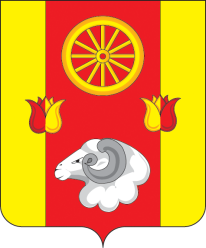 Администрация Привольненского сельского поселенияРемонтненского района Ростовской областиПОСТАНОВЛЕНИЕ19.03.2014                                 п.Привольный				№ 15Об организационном плане Администрации Привольненского сельского поселения по реализации Послания Президента Российской Федерации Федеральному Собранию Российской Федерации от 12 декабря .В соответствии с пунктом 3 Распоряжения Правительства Ростовской области от 05.02.2014 № 30 «Об организационном плане Правительства Ростовской области по реализации Послания Президента Российской Федерации Федеральному Собранию Российской Федерации от 12 декабря .» и целях реализации Послания Президента РФ на территории Ремонтненского района,ПОСТАНОВЛЯЮ :1. Утвердить организационный план Администрации Привольненского сельского поселения по реализации Послания Президента Российской Федерации Федеральному Собранию Российской Федерации от 12 декабря . согласно приложению.2. Контроль за исполнением постановления оставляю за собой.Глава ПривольненскогоСельского поселения                                                      В.Н.МироненкоПостановление вносит:Специалист по правовой икадровой работе администрацииПриложениек постановлению Администрации  от 19.03.2014 № 15ОРГАНИЗАЦИОННЫЙ ПЛАНАдминистрации Привольненского сельского поселения по реализации Послания Президента Российской Федерации Федеральному Собранию Российской Федерации от 12 декабря .№ п/пНаименование мероприятияСрок исполненияОтветственный исполнитель1234Развитие местного самоуправленияРазвитие местного самоуправленияРазвитие местного самоуправленияРазвитие местного самоуправленияПодготовка предложений в министерство внутренней и информационной политики Ростовской области (Управление региональной и муниципальной политики Ростовской области) по уточнению перечня вопросов местного значения и полномочий органов местного самоуправления различных типов муниципальных образований с учетом их финансовой обеспеченностина основании запроса до 20 февраля .Мироненко В.Н.Взаимодействие государства и обществаВзаимодействие государства и обществаВзаимодействие государства и обществаВзаимодействие государства и обществаПодготовка предложений в созданный общественный совет по основным направлениям  деятельности. Методическое сопровождение деятельности общественного советаI квартал .2014 годМироненко В.Н.Межэтнические отношенияМежэтнические отношенияМежэтнические отношенияМежэтнические отношенияОбсуждение положений Послания Президента Российской Федерации Федеральному Собранию Российской Федерации на заседании   общественного совета по межэтническим отношениям при Администрации Ремонтненского районаI квартал . Сарычева И.А. Мироненко В.Н.Участие в социологических исследований по вопросам гармонизации межэтнических отношений с целью изучения общественного мнения о состоянии межнациональных отношений, причинах, способствующих возникновению межэтнических конфликтовIV квартал .Сарычева И.А.Мироненко В.Н.Развитие межнациональных культурных связей, создание условий для сохранения межнационального мира и согласия2014 годКондратенко Н.С.Котова С.Е.Участие казачьих дружин в мероприятиях правоохранительных органов по профилактике экстремизма и терроризма в Привольненском сельском поселении2014 годШумилов А.Г.Козел П.В.Реализация программных указов Президента Российской ФедерацииРеализация программных указов Президента Российской ФедерацииРеализация программных указов Президента Российской ФедерацииРеализация программных указов Президента Российской ФедерацииРеализация мер по повышению оплаты труда работников, определенных указами Президента Российской Федерации от 07.05.2012 № 597, от 01.06.2012 № 761 и от 28.12.2012 № 16882014 годМироненко В.Н.Обеспечение реализации на территории Ремонтненского района Программы поэтапного совершенствования системы оплаты труда в государственных (муниципальных) учреждениях на 2012 – 2018 годы, утвержден-ной распоряжением Правительства Российской Федерации 
от 26.11.2012 № 2190-р2014 годМироненко В.Н.Внедрение в повседневную практику действенных способов стимулирования муниципальных учреждений и отдельных специалистов с целью повышения качества оказываемых услуг («эффективные» контракты, фонд материального стимулирования и др.)2014 годМироненко В.Н.Кондратенко Н.С.Котова С.Е.Внедрение усовершенствованной системы нормативов подушевого финансового обеспечения деятельности учреждений2014 годМироненко В.Н.Кондратенко Н.С.Котова С.Е.Обеспечение выполнения целевых показателей «дорожных карт» утвержденных постановлениями Администрацией Привольненского сельского поселения.2014 годКондратенко Н.С.Котова С.Е.Мониторинг эффективности деятельности подведомственных муниципальных учреждений2014 годотраслевые учреждения Администрации Привольненского сельского поселения, имеющие подведомственную сетьРазвитие здравоохранения. Пропаганда здорового образа жизниРазвитие здравоохранения. Пропаганда здорового образа жизниРазвитие здравоохранения. Пропаганда здорового образа жизниРазвитие здравоохранения. Пропаганда здорового образа жизниУчастие в областной акции «Ростовская область – территория здоровья!»апрель – июнь .Сарычева И.А.Участие в  областном конкурса «Доброволец года» в целях развития и совершенствования волонтерского движенияноябрь .Сарычева И.А.Популяризация физической культуры и массового детско-юношеского спортаПопуляризация физической культуры и массового детско-юношеского спортаПопуляризация физической культуры и массового детско-юношеского спортаПопуляризация физической культуры и массового детско-юношеского спортаПодготовка волонтеров для участия в проведении в 2018 году в Ростовской области чемпионата мира по футболу2014 годСарычева И.А.Организация и проведение многоэтапных соревнований по футболу среди детей и подростков: «Кожаный мяч», «Колосок», «Детская дворовая лига»2014 годСарычева И.А.Модернизация образованияМодернизация образованияМодернизация образованияМодернизация образованияВведение дополнительных дошкольных мест с целью максимального охвата дошкольным образованием детей в возрасте от 3 до 7 лет путем  проведения капитального ремонта, открытия семейных дошкольных групп, создания дополнительных мест на базе свободных площадей школ, учреждений дополнительного образования детей и действующих детских садов, развития негосударственного сектора2014 годМироненко В.Н.Культурное воспитаниеКультурное воспитаниеКультурное воспитаниеКультурное воспитаниеРеализация Плана мероприятий в рамках Года культуры в Ремонтненском районе2014 годКондратенко Н.С.Котова С.Е.